Publicado en Madrid el 26/06/2024 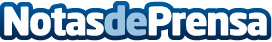 Oney finaliza la migración de más de 430.000 tarjetas de Alcampo DúaSe trata de una tarjeta sin coste de mantenimiento, que puede ser utilizada en cualquier establecimiento del mundo. Además, los clientes mantienen las ventajas del club de fidelización. El objetivo de Oney es alcanzar las 650.000 tarjetas activas antes de la finalización del añoDatos de contacto:asunción aparicio díazTrescom610085559Nota de prensa publicada en: https://www.notasdeprensa.es/oney-finaliza-la-migracion-de-mas-de-430-000 Categorias: Nacional Finanzas Madrid Consumo http://www.notasdeprensa.es